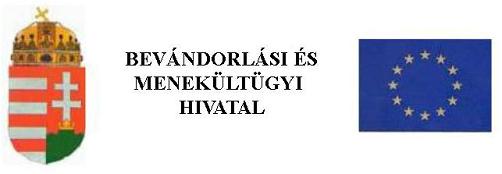 DATENBLATTzur Ausstellung der Registrierungsbestätigung bzw. zur Anmeldung des ersten Wohnsitzes Füllt die Behörde aus!Datum der Ausstellung des Dokuments: Füllt die Behörde aus!Datum der Ausstellung des Dokuments: Füllt die Behörde aus!Datum der Ausstellung des Dokuments:Automatische Aktennummer: ׀_׀_׀_׀_׀_׀_׀_׀_׀_׀_׀Automatische Aktennummer: ׀_׀_׀_׀_׀_׀_׀_׀_׀_׀_׀Automatische Aktennummer: ׀_׀_׀_׀_׀_׀_׀_׀_׀_׀_׀Automatische Aktennummer: ׀_׀_׀_׀_׀_׀_׀_׀_׀_׀_׀Automatische Aktennummer: ׀_׀_׀_׀_׀_׀_׀_׀_׀_׀_׀Automatische Aktennummer: ׀_׀_׀_׀_׀_׀_׀_׀_׀_׀_׀ ______Jahr  _______________ Monat  ____ Tag ______Jahr  _______________ Monat  ____ Tag ______Jahr  _______________ Monat  ____ TagDie rechtliche Grundlage für die Ausstellung des Zertifikats:Die rechtliche Grundlage für die Ausstellung des Zertifikats:Die rechtliche Grundlage für die Ausstellung des Zertifikats: Einkommenserwerb
 Studienzweck Einkommenserwerb
 Studienzweck Einkommenserwerb
 Studienzweck Familienangehörige
 sonstiges Familienangehörige
 sonstiges Familienangehörige
 sonstiges Telefonnummer des Antragstellers:       Telefonnummer des Antragstellers:       Telefonnummer des Antragstellers:      [Eigenhändige Unterschriftsprobe des Antragstellers (des gesetzlichen Vertreters)][Eigenhändige Unterschriftsprobe des Antragstellers (des gesetzlichen Vertreters)][Eigenhändige Unterschriftsprobe des Antragstellers (des gesetzlichen Vertreters)][Eigenhändige Unterschriftsprobe des Antragstellers (des gesetzlichen Vertreters)] E-Mail-Adresse des Antragstellers:       E-Mail-Adresse des Antragstellers:       E-Mail-Adresse des Antragstellers:      Die Unterschrift muss voll und ganz innerhalb des Rahmens liegen!Die Unterschrift muss voll und ganz innerhalb des Rahmens liegen!Die Unterschrift muss voll und ganz innerhalb des Rahmens liegen!Die Unterschrift muss voll und ganz innerhalb des Rahmens liegen!1. Personenbezogene Daten des Antragstellers1. Personenbezogene Daten des Antragstellers1. Personenbezogene Daten des Antragstellers1. Personenbezogene Daten des Antragstellers1. Personenbezogene Daten des Antragstellers1. Personenbezogene Daten des Antragstellers1. Personenbezogene Daten des Antragstellers1. Personenbezogene Daten des Antragstellers1. Personenbezogene Daten des Antragstellers Familienname (laut Reisepass): Familienname (laut Reisepass): Familienname (laut Reisepass): Vorname (laut Reisepass): Vorname (laut Reisepass): Vorname (laut Reisepass): Vorname (laut Reisepass): Vorname (laut Reisepass): Vorname (laut Reisepass):Familienname bei der Geburt: Familienname bei der Geburt: Familienname bei der Geburt: Vorname bei der Geburt: Vorname bei der Geburt: Vorname bei der Geburt: Vorname bei der Geburt: Vorname bei der Geburt: Vorname bei der Geburt: Vor- und Familienname der Mutter bei der Geburt: Vor- und Familienname der Mutter bei der Geburt: Vor- und Familienname der Mutter bei der Geburt:  Geschlecht:  männlich  weiblich Geschlecht:  männlich  weiblich Geschlecht:  männlich  weiblich Familienstand: ledig
 verwitwet verheiratet
 geschieden verheiratet
 geschieden Geburtsdatum:
 
      Jahr       Monat       Tag Geburtsdatum:
 
      Jahr       Monat       TagGeburtsort (Siedlung):Geburtsort (Siedlung):Geburtsort (Siedlung): Land:  Land:  Land:  Land:  Staatsangehörigkeit:  Staatsangehörigkeit:  Staatsangehörigkeit:  Nationalität (muss nicht ausgefüllt werden): Nationalität (muss nicht ausgefüllt werden): Nationalität (muss nicht ausgefüllt werden): Nationalität (muss nicht ausgefüllt werden): Nationalität (muss nicht ausgefüllt werden): Nationalität (muss nicht ausgefüllt werden): 2. Daten des Reisedokuments des Antragstellers 2. Daten des Reisedokuments des Antragstellers 2. Daten des Reisedokuments des Antragstellers 2. Daten des Reisedokuments des Antragstellers 2. Daten des Reisedokuments des Antragstellers 2. Daten des Reisedokuments des Antragstellers 2. Daten des Reisedokuments des Antragstellers 2. Daten des Reisedokuments des Antragstellers 2. Daten des Reisedokuments des AntragstellersArt des Reisedokuments:  Reisedokument     Personalausweis Reisedokument     Personalausweis Reisedokument     Personalausweis Reisedokument     Personalausweis Reisedokument     Personalausweis Reisedokument     Personalausweis Reisedokument     Personalausweis Reisedokument     PersonalausweisNummer des Reisepasses / Personalausweises.:Nummer des Reisepasses / Personalausweises.:Art des Reisepasses:  privater Reisepass Dienstpass  Diplomatenpass  sonstiges, und zwar: Datum und Ort der Ausstellung:Land:          Siedlung:      Datum der Ausstellung:      Jahr       Monat      Tag      Jahr       Monat      Tag      Jahr       Monat      Tag      Jahr       Monat      Tag      Jahr       Monat      Tag      Jahr       Monat      Tag      Jahr       Monat      Tag      Jahr       Monat      TagGültigkeitsdauer:       Jahr       Monat      Tag       Jahr       Monat      Tag       Jahr       Monat      Tag       Jahr       Monat      Tag       Jahr       Monat      Tag       Jahr       Monat      Tag       Jahr       Monat      Tag       Jahr       Monat      Tag3. Daten der Unterkunft des Antragstellers in Ungarn3. Daten der Unterkunft des Antragstellers in Ungarn3. Daten der Unterkunft des Antragstellers in Ungarn3. Daten der Unterkunft des Antragstellers in Ungarn3. Daten der Unterkunft des Antragstellers in Ungarn3. Daten der Unterkunft des Antragstellers in Ungarn3. Daten der Unterkunft des Antragstellers in Ungarn3. Daten der Unterkunft des Antragstellers in Ungarn3. Daten der Unterkunft des Antragstellers in Ungarn Postleitzahl: Postleitzahl: Siedlung: Siedlung:                                                               Stadtbezirk:                                                                     Stadtbezirk:                                                                     Stadtbezirk:                                                                     Stadtbezirk:                                                                     Stadtbezirk:                                                                     Stadtbezirk:                                                                     Stadtbezirk:      Name der Straße bzw. des Platzes:Name der Straße bzw. des Platzes:Name der Straße bzw. des Platzes: Art der Straße bzw. des Platzes 
(út, utca, tér usw.): Art der Straße bzw. des Platzes 
(út, utca, tér usw.): Art der Straße bzw. des Platzes 
(út, utca, tér usw.): Hausnummer / Parzellennummer: Hausnummer / Parzellennummer: Hausnummer / Parzellennummer: Gebäude:       Treppenhaus:       Treppenhaus:       Treppenhaus:       Treppenhaus:      Etage:       Tür:       Tür:       Tür:      Rechtsgrundlage der Anmeldung bei der Wohnanschrift bei der Anmeldung des ersten Wohnsitzes:
 Ich erkläre, dass ich bezüglich der aufgeführten Wohnung über ein Eigentumsrecht verfüge.
 Ich lege die Zustimmungserklärung des Eigentümers der aufgeführten Wohnung oder der unter einem anderen Rechtstitel zur Nutzung der Wohnung berechtigten Person bei.Rechtsgrundlage der Anmeldung bei der Wohnanschrift bei der Anmeldung des ersten Wohnsitzes:
 Ich erkläre, dass ich bezüglich der aufgeführten Wohnung über ein Eigentumsrecht verfüge.
 Ich lege die Zustimmungserklärung des Eigentümers der aufgeführten Wohnung oder der unter einem anderen Rechtstitel zur Nutzung der Wohnung berechtigten Person bei.Rechtsgrundlage der Anmeldung bei der Wohnanschrift bei der Anmeldung des ersten Wohnsitzes:
 Ich erkläre, dass ich bezüglich der aufgeführten Wohnung über ein Eigentumsrecht verfüge.
 Ich lege die Zustimmungserklärung des Eigentümers der aufgeführten Wohnung oder der unter einem anderen Rechtstitel zur Nutzung der Wohnung berechtigten Person bei.Rechtsgrundlage der Anmeldung bei der Wohnanschrift bei der Anmeldung des ersten Wohnsitzes:
 Ich erkläre, dass ich bezüglich der aufgeführten Wohnung über ein Eigentumsrecht verfüge.
 Ich lege die Zustimmungserklärung des Eigentümers der aufgeführten Wohnung oder der unter einem anderen Rechtstitel zur Nutzung der Wohnung berechtigten Person bei.Rechtsgrundlage der Anmeldung bei der Wohnanschrift bei der Anmeldung des ersten Wohnsitzes:
 Ich erkläre, dass ich bezüglich der aufgeführten Wohnung über ein Eigentumsrecht verfüge.
 Ich lege die Zustimmungserklärung des Eigentümers der aufgeführten Wohnung oder der unter einem anderen Rechtstitel zur Nutzung der Wohnung berechtigten Person bei.Rechtsgrundlage der Anmeldung bei der Wohnanschrift bei der Anmeldung des ersten Wohnsitzes:
 Ich erkläre, dass ich bezüglich der aufgeführten Wohnung über ein Eigentumsrecht verfüge.
 Ich lege die Zustimmungserklärung des Eigentümers der aufgeführten Wohnung oder der unter einem anderen Rechtstitel zur Nutzung der Wohnung berechtigten Person bei.Rechtsgrundlage der Anmeldung bei der Wohnanschrift bei der Anmeldung des ersten Wohnsitzes:
 Ich erkläre, dass ich bezüglich der aufgeführten Wohnung über ein Eigentumsrecht verfüge.
 Ich lege die Zustimmungserklärung des Eigentümers der aufgeführten Wohnung oder der unter einem anderen Rechtstitel zur Nutzung der Wohnung berechtigten Person bei.Rechtsgrundlage der Anmeldung bei der Wohnanschrift bei der Anmeldung des ersten Wohnsitzes:
 Ich erkläre, dass ich bezüglich der aufgeführten Wohnung über ein Eigentumsrecht verfüge.
 Ich lege die Zustimmungserklärung des Eigentümers der aufgeführten Wohnung oder der unter einem anderen Rechtstitel zur Nutzung der Wohnung berechtigten Person bei.Rechtsgrundlage der Anmeldung bei der Wohnanschrift bei der Anmeldung des ersten Wohnsitzes:
 Ich erkläre, dass ich bezüglich der aufgeführten Wohnung über ein Eigentumsrecht verfüge.
 Ich lege die Zustimmungserklärung des Eigentümers der aufgeführten Wohnung oder der unter einem anderen Rechtstitel zur Nutzung der Wohnung berechtigten Person bei.4. Sonstige Daten4. Sonstige Daten4. Sonstige Daten4. Sonstige Daten4. Sonstige Daten4. Sonstige Daten4. Sonstige Daten4. Sonstige Daten4. Sonstige DatenVerfügen Sie für die Dauer Ihres Aufenthalts in Ungarn über eine umfassende Krankenversicherung?Verfügen Sie für die Dauer Ihres Aufenthalts in Ungarn über eine umfassende Krankenversicherung?Verfügen Sie für die Dauer Ihres Aufenthalts in Ungarn über eine umfassende Krankenversicherung?Verfügen Sie für die Dauer Ihres Aufenthalts in Ungarn über eine umfassende Krankenversicherung?Verfügen Sie für die Dauer Ihres Aufenthalts in Ungarn über eine umfassende Krankenversicherung?Verfügen Sie für die Dauer Ihres Aufenthalts in Ungarn über eine umfassende Krankenversicherung?Verfügen Sie für die Dauer Ihres Aufenthalts in Ungarn über eine umfassende Krankenversicherung?Verfügen Sie für die Dauer Ihres Aufenthalts in Ungarn über eine umfassende Krankenversicherung?Verfügen Sie für die Dauer Ihres Aufenthalts in Ungarn über eine umfassende Krankenversicherung?  Ja. 
  Nein, ich verfüge über die finanziellen Mittel zur Deckung der Kosten.  Ja. 
  Nein, ich verfüge über die finanziellen Mittel zur Deckung der Kosten.  Ja. 
  Nein, ich verfüge über die finanziellen Mittel zur Deckung der Kosten.  Ja. 
  Nein, ich verfüge über die finanziellen Mittel zur Deckung der Kosten.  Ja. 
  Nein, ich verfüge über die finanziellen Mittel zur Deckung der Kosten.  Ja. 
  Nein, ich verfüge über die finanziellen Mittel zur Deckung der Kosten.  Ja. 
  Nein, ich verfüge über die finanziellen Mittel zur Deckung der Kosten.  Ja. 
  Nein, ich verfüge über die finanziellen Mittel zur Deckung der Kosten.  Ja. 
  Nein, ich verfüge über die finanziellen Mittel zur Deckung der Kosten. Leiden Sie Ihres Wissens nach an einer eine Heilbehandlung erfordernden HIV/AIDS-Erkrankung bzw. an den ansteckenden Krankheiten Tbc, Hepatitis B, Syphilis, Lepra oder Bauchtyphus bzw. tragen Sie in Ihrem Organismus den HIV-Virus bzw. die Krankheitserreger für Hepatitis B sowie Bauchtyphus oder Paratyphus? Leiden Sie Ihres Wissens nach an einer eine Heilbehandlung erfordernden HIV/AIDS-Erkrankung bzw. an den ansteckenden Krankheiten Tbc, Hepatitis B, Syphilis, Lepra oder Bauchtyphus bzw. tragen Sie in Ihrem Organismus den HIV-Virus bzw. die Krankheitserreger für Hepatitis B sowie Bauchtyphus oder Paratyphus? Leiden Sie Ihres Wissens nach an einer eine Heilbehandlung erfordernden HIV/AIDS-Erkrankung bzw. an den ansteckenden Krankheiten Tbc, Hepatitis B, Syphilis, Lepra oder Bauchtyphus bzw. tragen Sie in Ihrem Organismus den HIV-Virus bzw. die Krankheitserreger für Hepatitis B sowie Bauchtyphus oder Paratyphus? Leiden Sie Ihres Wissens nach an einer eine Heilbehandlung erfordernden HIV/AIDS-Erkrankung bzw. an den ansteckenden Krankheiten Tbc, Hepatitis B, Syphilis, Lepra oder Bauchtyphus bzw. tragen Sie in Ihrem Organismus den HIV-Virus bzw. die Krankheitserreger für Hepatitis B sowie Bauchtyphus oder Paratyphus? Leiden Sie Ihres Wissens nach an einer eine Heilbehandlung erfordernden HIV/AIDS-Erkrankung bzw. an den ansteckenden Krankheiten Tbc, Hepatitis B, Syphilis, Lepra oder Bauchtyphus bzw. tragen Sie in Ihrem Organismus den HIV-Virus bzw. die Krankheitserreger für Hepatitis B sowie Bauchtyphus oder Paratyphus? Leiden Sie Ihres Wissens nach an einer eine Heilbehandlung erfordernden HIV/AIDS-Erkrankung bzw. an den ansteckenden Krankheiten Tbc, Hepatitis B, Syphilis, Lepra oder Bauchtyphus bzw. tragen Sie in Ihrem Organismus den HIV-Virus bzw. die Krankheitserreger für Hepatitis B sowie Bauchtyphus oder Paratyphus? Leiden Sie Ihres Wissens nach an einer eine Heilbehandlung erfordernden HIV/AIDS-Erkrankung bzw. an den ansteckenden Krankheiten Tbc, Hepatitis B, Syphilis, Lepra oder Bauchtyphus bzw. tragen Sie in Ihrem Organismus den HIV-Virus bzw. die Krankheitserreger für Hepatitis B sowie Bauchtyphus oder Paratyphus? Leiden Sie Ihres Wissens nach an einer eine Heilbehandlung erfordernden HIV/AIDS-Erkrankung bzw. an den ansteckenden Krankheiten Tbc, Hepatitis B, Syphilis, Lepra oder Bauchtyphus bzw. tragen Sie in Ihrem Organismus den HIV-Virus bzw. die Krankheitserreger für Hepatitis B sowie Bauchtyphus oder Paratyphus? Leiden Sie Ihres Wissens nach an einer eine Heilbehandlung erfordernden HIV/AIDS-Erkrankung bzw. an den ansteckenden Krankheiten Tbc, Hepatitis B, Syphilis, Lepra oder Bauchtyphus bzw. tragen Sie in Ihrem Organismus den HIV-Virus bzw. die Krankheitserreger für Hepatitis B sowie Bauchtyphus oder Paratyphus?  Ja  Ja  Nein  Nein  Nein  Nein  Nein  Nein  NeinErhalten Sie eine verbindliche und regelmäßige medizinische Versorgung, wenn Sie an den obigen Krankheiten leiden oder ansteckungsfähig sind bzw. sich im Zustand eines Trägers von Krankheitserregern befinden?Erhalten Sie eine verbindliche und regelmäßige medizinische Versorgung, wenn Sie an den obigen Krankheiten leiden oder ansteckungsfähig sind bzw. sich im Zustand eines Trägers von Krankheitserregern befinden?Erhalten Sie eine verbindliche und regelmäßige medizinische Versorgung, wenn Sie an den obigen Krankheiten leiden oder ansteckungsfähig sind bzw. sich im Zustand eines Trägers von Krankheitserregern befinden?Erhalten Sie eine verbindliche und regelmäßige medizinische Versorgung, wenn Sie an den obigen Krankheiten leiden oder ansteckungsfähig sind bzw. sich im Zustand eines Trägers von Krankheitserregern befinden?Erhalten Sie eine verbindliche und regelmäßige medizinische Versorgung, wenn Sie an den obigen Krankheiten leiden oder ansteckungsfähig sind bzw. sich im Zustand eines Trägers von Krankheitserregern befinden?Erhalten Sie eine verbindliche und regelmäßige medizinische Versorgung, wenn Sie an den obigen Krankheiten leiden oder ansteckungsfähig sind bzw. sich im Zustand eines Trägers von Krankheitserregern befinden?Erhalten Sie eine verbindliche und regelmäßige medizinische Versorgung, wenn Sie an den obigen Krankheiten leiden oder ansteckungsfähig sind bzw. sich im Zustand eines Trägers von Krankheitserregern befinden?Erhalten Sie eine verbindliche und regelmäßige medizinische Versorgung, wenn Sie an den obigen Krankheiten leiden oder ansteckungsfähig sind bzw. sich im Zustand eines Trägers von Krankheitserregern befinden?Erhalten Sie eine verbindliche und regelmäßige medizinische Versorgung, wenn Sie an den obigen Krankheiten leiden oder ansteckungsfähig sind bzw. sich im Zustand eines Trägers von Krankheitserregern befinden?  Ja  Ja  Nein  Nein  Nein  Nein  Nein  Nein  NeinIhr ständiger oder gewöhnlicher Aufenthaltsort vor Ihrer Ankunft in Ungarn: Land:                                        Siedlung:       Name der Straße bzw. des Platzes:       Ihr ständiger oder gewöhnlicher Aufenthaltsort vor Ihrer Ankunft in Ungarn: Land:                                        Siedlung:       Name der Straße bzw. des Platzes:       Ihr ständiger oder gewöhnlicher Aufenthaltsort vor Ihrer Ankunft in Ungarn: Land:                                        Siedlung:       Name der Straße bzw. des Platzes:       Ihr ständiger oder gewöhnlicher Aufenthaltsort vor Ihrer Ankunft in Ungarn: Land:                                        Siedlung:       Name der Straße bzw. des Platzes:       Ihr ständiger oder gewöhnlicher Aufenthaltsort vor Ihrer Ankunft in Ungarn: Land:                                        Siedlung:       Name der Straße bzw. des Platzes:       Ihr ständiger oder gewöhnlicher Aufenthaltsort vor Ihrer Ankunft in Ungarn: Land:                                        Siedlung:       Name der Straße bzw. des Platzes:       Ihr ständiger oder gewöhnlicher Aufenthaltsort vor Ihrer Ankunft in Ungarn: Land:                                        Siedlung:       Name der Straße bzw. des Platzes:       Ihr ständiger oder gewöhnlicher Aufenthaltsort vor Ihrer Ankunft in Ungarn: Land:                                        Siedlung:       Name der Straße bzw. des Platzes:       Ihr ständiger oder gewöhnlicher Aufenthaltsort vor Ihrer Ankunft in Ungarn: Land:                                        Siedlung:       Name der Straße bzw. des Platzes:       In welches Land reisen Sie weiter, wenn Sie die Ausübung des Aufenthaltsrechts aufgeben, bzw. nach dem Erlöschen Ihres ständigen Aufenthaltsrechts?Land:      In welches Land reisen Sie weiter, wenn Sie die Ausübung des Aufenthaltsrechts aufgeben, bzw. nach dem Erlöschen Ihres ständigen Aufenthaltsrechts?Land:      In welches Land reisen Sie weiter, wenn Sie die Ausübung des Aufenthaltsrechts aufgeben, bzw. nach dem Erlöschen Ihres ständigen Aufenthaltsrechts?Land:      In welches Land reisen Sie weiter, wenn Sie die Ausübung des Aufenthaltsrechts aufgeben, bzw. nach dem Erlöschen Ihres ständigen Aufenthaltsrechts?Land:      In welches Land reisen Sie weiter, wenn Sie die Ausübung des Aufenthaltsrechts aufgeben, bzw. nach dem Erlöschen Ihres ständigen Aufenthaltsrechts?Land:      In welches Land reisen Sie weiter, wenn Sie die Ausübung des Aufenthaltsrechts aufgeben, bzw. nach dem Erlöschen Ihres ständigen Aufenthaltsrechts?Land:      In welches Land reisen Sie weiter, wenn Sie die Ausübung des Aufenthaltsrechts aufgeben, bzw. nach dem Erlöschen Ihres ständigen Aufenthaltsrechts?Land:      In welches Land reisen Sie weiter, wenn Sie die Ausübung des Aufenthaltsrechts aufgeben, bzw. nach dem Erlöschen Ihres ständigen Aufenthaltsrechts?Land:      In welches Land reisen Sie weiter, wenn Sie die Ausübung des Aufenthaltsrechts aufgeben, bzw. nach dem Erlöschen Ihres ständigen Aufenthaltsrechts?Land:       Ich erkläre, dass die oben gemachten Angaben der Wahrheit entsprechen. Ich erkläre, dass die oben gemachten Angaben der Wahrheit entsprechen. Ich erkläre, dass die oben gemachten Angaben der Wahrheit entsprechen. Ich erkläre, dass die oben gemachten Angaben der Wahrheit entsprechen. Ich erkläre, dass die oben gemachten Angaben der Wahrheit entsprechen. Ich erkläre, dass die oben gemachten Angaben der Wahrheit entsprechen. Ich erkläre, dass die oben gemachten Angaben der Wahrheit entsprechen. Ich erkläre, dass die oben gemachten Angaben der Wahrheit entsprechen. Ich erkläre, dass die oben gemachten Angaben der Wahrheit entsprechen. Datiert: _________________________ Datiert: _________________________ Datiert: _________________________ Datiert: _________________________ _________________________________
(Unterschrift) _________________________________
(Unterschrift) _________________________________
(Unterschrift) _________________________________
(Unterschrift) _________________________________
(Unterschrift) Bei einer Zahlung durch elektronische Zahlungsmittel oder Einzahlung bei der Bank – Transaktionsnummer der Zahlung: Bei einer Zahlung durch elektronische Zahlungsmittel oder Einzahlung bei der Bank – Transaktionsnummer der Zahlung: Bei einer Zahlung durch elektronische Zahlungsmittel oder Einzahlung bei der Bank – Transaktionsnummer der Zahlung: Bei einer Zahlung durch elektronische Zahlungsmittel oder Einzahlung bei der Bank – Transaktionsnummer der Zahlung: Bei einer Zahlung durch elektronische Zahlungsmittel oder Einzahlung bei der Bank – Transaktionsnummer der Zahlung: Bei einer Zahlung durch elektronische Zahlungsmittel oder Einzahlung bei der Bank – Transaktionsnummer der Zahlung: Bei einer Zahlung durch elektronische Zahlungsmittel oder Einzahlung bei der Bank – Transaktionsnummer der Zahlung: Bei einer Zahlung durch elektronische Zahlungsmittel oder Einzahlung bei der Bank – Transaktionsnummer der Zahlung:	Füllt die Behörde aus!		Füllt die Behörde aus!		Füllt die Behörde aus!		Füllt die Behörde aus!	  Ich genehmige für den Antragsteller die Ausstellung der Registrierungsbestätigung.  Ich genehmige für den Antragsteller die Ausstellung der Registrierungsbestätigung.  Ich genehmige für den Antragsteller die Ausstellung der Registrierungsbestätigung.  Ich genehmige für den Antragsteller die Ausstellung der Registrierungsbestätigung.  Ich genehmige für den Antragsteller die Ausstellung der Registrierungsbestätigung. Datum: ............................................................. Datum: .............................................................             ...................................................
            (Unterschrift, Stempel)             ...................................................
            (Unterschrift, Stempel)             ...................................................
            (Unterschrift, Stempel) Nummer der erteilten Registrierungsbestätigung: ____________________________ ____________________________ ____________________________ ____________________________ Die Registrierungsbestätigung habe ich übernommen. Die Registrierungsbestätigung habe ich übernommen. Die Registrierungsbestätigung habe ich übernommen. Die Registrierungsbestätigung habe ich übernommen. Die Registrierungsbestätigung habe ich übernommen. Datum: ............................................................. Datum: ............................................................. Datum: ............................................................. ...................................................
(Unterschrift des Antragstellers) ...................................................
(Unterschrift des Antragstellers)